ALLEGATO 1Al Dirigente Scolastico	dell’I.C. di CadonegheDomanda di partecipazione alla selezione avente per oggetto l’individuazione, mediante procedura comparativa dei curricula, di docenti tutor per l’attuazione delle azioni per “Progetti di inclusione sociale e lotta al disagio nonché per garantire l’apertura delle scuole oltre l’orario scolastico soprattutto nelle aree a rischio e in quelle periferiche”. Asse I – Istruzione – Fondo Sociale Europeo (FSE).Obiettivo specifico 10.1. – “Riduzione del fallimento formativo precoce e della dispersione scolastica e formativa.”Il/la sottoscritto/a __________________________________________ nato/a a _______________________(____)Il ___/___/______ codice fiscale _______________________ residente a ___________________________(____)in via ____________________________ n. ____  Recapito telefono fisso _______________________ recapito tel. cellulare ____________________________ indirizzo E-Mail _____________________________________,  Iscritto all’ordine professionale degli ____________________ di ________________ (n. ____________) Partita IVA, (se titolare) n. ____________________________________  (per il personale di amministrazione scolastica) in servizio presso ________________________Con nomina a tempo ______________________CHIEDEDi partecipare alla selezione in qualità di docente TUTOR, per il seguente progetto : “S-CONFINIAMO”.CODICE 10.1.1A-FSEPON-VE-2017-67, per uno dei seguenti moduli formativi: UNO PER TUTTI, TUTTI PER UNO (30 ORE) ORIENTAMENTO PROGETTO DI VITA (30 ORE)A tal fine, valendosi delle disposizioni di cui all'articolo 46 del DPR 28 dicembre 2000 n. 445, consapevole delle sanzioni stabilite per le false attestazioni e mendaci dichiarazioni, previste dal Codice Penale e dalle Leggi speciali in materia:DICHIARA sotto la personale responsabilità di:essere in possesso della cittadinanza italiana o di uno degli Stati membri dell’Unione europea;  godere dei diritti civili e politici; non aver riportato condanne penali e non essere destinatario di provvedimenti che riguardano l’applicazione di misure di prevenzione, di decisioni civili e di provvedimenti amministrativi iscritti nel casellario giudiziale;essere a conoscenza di non essere sottoposto a procedimenti penaliessere in possesso dei requisiti essenziali previsti dall’art. 1 del presente avviso.aver preso visione dell’Avviso e di approvarne senza riserva ogni contenutoAlla presente istanza allega:curriculum vitae  in formato europeo, debitamente firmatoelenco dei titoli valutabili come da tabella dei criterifotocopia del documento di identità in corso di validità dichiarazione  sull’inesistenza di debiti nei confronti dello Stato e dichiarazione dati per richiesta certificazione Durc (per i candidati in possesso di partita IVA).
TRATTAMENTO DEI DATIIl/la sottoscritto/a con la presente, ai sensi degli articoli 13 e 23 del D.Lgs. 196/2003 (di seguito indicato come “Codice Privacy”) e successive modificazioni ed integrazioni (vedi  Regolamento Europeo 676/2016)	AUTORIZZAL’Istituto comprensivo di Cadoneghe  al trattamento, anche con l’ausilio di mezzi informatici e telematici, dei dati personali forniti dal sottoscritto; prende inoltre atto che, ai sensi del “Codice Privacy”, titolare del trattamento dei dati è l’Istituto sopra citato e che il sottoscritto potrà esercitare, in qualunque momento, tutti i diritti di accesso ai propri dati personali previsti dall’art. 7 del “Codice Privacy” (ivi inclusi, a titolo esemplificativo e non esaustivo, il diritto di ottenere la conferma dell’esistenza degli stessi, conoscerne il contenuto e le finalità e modalità di trattamento, verificarne l’esattezza, richiedere eventuali integrazioni, modifiche e/o la cancellazione, nonché l’opposizione al trattamento degli stessi).Luogo e data	                                                Firma                                                                 	________________________________________ 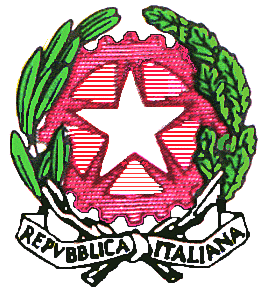 ISTITUTO COMPRENSIVO STATALE CADONEGHEVia Conche,1 - 35010 Cadoneghe (PD)Tel. 049 700660/701477     CF 80024320287PDIC846003@istruzione.it -  www.iccadoneghe.gov.it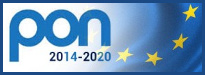 TUTOR  SCHEDA VALUTAZIONE TITOLIPUNTImaxVALUTAZIONE DOCENTEVALUTAZIONE COMMISSIONELaurea Triennale (riferibile alle professionalità richieste) o titolo equivalente              (punti 3)6Laurea specialistica o vecchio ordinamento (riferibile alle professionalità richieste)   (punti 6)6Altra Laurea2Dottorato di ricerca o specializzazioni biennali post-laurea afferenti la tipologia di intervento2Master e/o corsi di perfezionamento post-laurea annuali o biennali afferenti la tipologia di intervento1Abilitazione professionale specifica1Abilitazioni all’insegnamento del settore specifico1Per ogni incarico di TUTOR in progetti POR o MPI, esclusivamente inerente la figura professionale richiesta, in relazione all’attività da effettuare                                                                 (1 punto /l’uno)2Certificazione di competenze informatiche (ECDL, LIM,…)1 punto per ogni livello di certificazione                                                                        (0,5 punti/l’uno)2Certificazione di competenze (informatiche, linguistiche, ecc.)CEFR livelli lingua A1, B1, B2, C1                    (A2=punti 0.5, B1= punti 1 , B2= punti 1.5, C1= punti 2)2Attestati di corsi di formazione afferenti la tipologia di intervento                                 (0,25 p. /l’uno)2Partecipazione a corsi di formazione attinenti alla figura richiesta, in qualità di docente  (1p. l’uno)4Anzianità di servizio pertinente con l’incarico                                                           (1 punto per anno)6Esperienza di cura e di immissione dati su piattaforme didattiche                       (0,5 punti  /l’uno)5Elaborazione di un valido progetto didattico di implementazione dell’offerta formativa nell’ambito del modulo per cui operare come tutor                                                     (0,5 punti per ogni esperienza)3A parità di punteggio sarà data priorità al candidato di minore età, in applicazione del disposto di cui all’art. 3 della legge 127/1997, come modificata dall’art. 2 della legge 191/1998.A parità di punteggio sarà data priorità al candidato di minore età, in applicazione del disposto di cui all’art. 3 della legge 127/1997, come modificata dall’art. 2 della legge 191/1998.